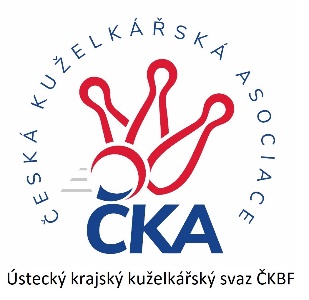       Z P R A V O D A J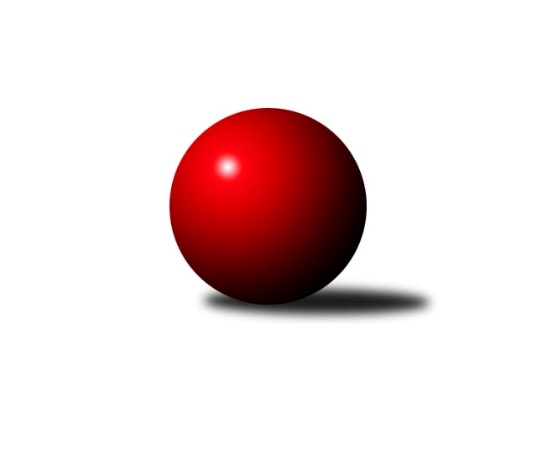 Č.10Ročník 2023/2024	26.11.2023Nejlepšího výkonu v tomto kole: 1782 dosáhlo družstvo: KK Hvězda TrnovanyOkresní přebor - skupina B 2023/2024Výsledky 10. kolaSouhrnný přehled výsledků:Sokol Ústí n. L. C	- Sokol Ústí n. L. B	5:1	1598:1513	4.5:3.5	24.11.SK Verneřice B	- Sokol Roudnice nad Labem	4:2	1537:1519	4.0:4.0	24.11.TJ Union Děčín	- TJ Sokol Duchcov C	1:5	1476:1535	5.0:3.0	24.11.TJ Teplice Letná C	- KO Česká Kamenice B	4:2	1651:1561	4.0:4.0	25.11.TJ Teplice Letná D	- TJ Kovostroj Děčín C	2:4	1599:1655	3.0:5.0	25.11.KK Hvězda Trnovany	- SKK Bohušovice C		dohrávka		13.12.Sokol Ústí n. L. B	- TJ Teplice Letná D	4:2	1549:1473	5.0:3.0	20.11.Tabulka družstev:	1.	TJ Kovostroj Děčín C	10	8	1	1	39.0 : 21.0 	49.5 : 30.5 	 1626	17	2.	TJ Sokol Duchcov C	10	7	1	2	43.5 : 16.5 	47.5 : 32.5 	 1617	15	3.	KK Hvězda Trnovany	9	7	0	2	36.0 : 18.0 	47.5 : 24.5 	 1661	14	4.	SKK Bohušovice C	9	7	0	2	36.0 : 18.0 	41.0 : 31.0 	 1550	14	5.	Sokol Ústí n. L. C	10	4	1	5	28.5 : 31.5 	34.0 : 46.0 	 1559	9	6.	TJ Union Děčín	9	4	0	5	26.0 : 28.0 	40.0 : 32.0 	 1528	8	7.	KO Česká Kamenice B	10	4	0	6	29.0 : 31.0 	43.5 : 36.5 	 1546	8	8.	Sokol Ústí n. L. B	10	4	0	6	23.0 : 37.0 	31.0 : 49.0 	 1503	8	9.	SK Verneřice B	10	3	1	6	23.0 : 37.0 	36.5 : 43.5 	 1542	7	10.	TJ Teplice Letná D	9	3	0	6	23.5 : 30.5 	28.0 : 44.0 	 1502	6	11.	Sokol Roudnice nad Labem	10	3	0	7	23.0 : 37.0 	36.0 : 44.0 	 1549	6	12.	TJ Teplice Letná C	10	2	0	8	17.5 : 42.5 	29.5 : 50.5 	 1478	4Podrobné výsledky kola:	 Sokol Ústí n. L. C	1598	5:1	1513	Sokol Ústí n. L. B	Petr Šanda	 	 192 	 201 		393 	 1:1 	 383 	 	193 	 190		Eugen Šroff	Pavel Nováček	 	 203 	 233 		436 	 1.5:0.5 	 388 	 	203 	 185		Pavel Mihalík	Simona Puschová	 	 207 	 206 		413 	 2:0 	 347 	 	173 	 174		Milan Wundrawitz	Jaroslav Kuneš	 	 196 	 160 		356 	 0:2 	 395 	 	200 	 195		Jiří Kyralrozhodčí: Kuneš JaroslavNejlepší výkon utkání: 436 - Pavel Nováček	 SK Verneřice B	1537	4:2	1519	Sokol Roudnice nad Labem	Hana Machová	 	 191 	 168 		359 	 1:1 	 373 	 	175 	 198		Radek Plicka	Pavlína Sekyrová	 	 192 	 178 		370 	 0:2 	 387 	 	194 	 193		Josef Kecher	Kamila Ledwoňová	 	 226 	 198 		424 	 1:1 	 380 	 	177 	 203		Petr Došek	Ladislav Elis st.	 	 186 	 198 		384 	 2:0 	 379 	 	182 	 197		Alois Haluskarozhodčí: Milan ŠelichaNejlepší výkon utkání: 424 - Kamila Ledwoňová	 TJ Union Děčín	1476	1:5	1535	TJ Sokol Duchcov C	Jan Baco	 	 138 	 180 		318 	 1:1 	 366 	 	197 	 169		Josef Otta st.	Petr Kumstát	 	 187 	 189 		376 	 1:1 	 379 	 	193 	 186		Karel Kratochvíl	Milan Pecha ml.	 	 205 	 223 		428 	 2:0 	 391 	 	202 	 189		Roman Voráček	Václav Pavelka	 	 169 	 185 		354 	 1:1 	 399 	 	219 	 180		Jiří Müllerrozhodčí: Václav DlouhýNejlepší výkon utkání: 428 - Milan Pecha ml.	 TJ Teplice Letná C	1651	4:2	1561	KO Česká Kamenice B	Jan Brhlík st.	 	 175 	 221 		396 	 1:1 	 376 	 	182 	 194		Jiří Malec	Sabina Formánková	 	 192 	 192 		384 	 0:2 	 409 	 	196 	 213		Věra Šimečková	Michal Horňák	 	 209 	 237 		446 	 2:0 	 348 	 	182 	 166		Olga Urbanová	Martin Soukup	 	 180 	 245 		425 	 1:1 	 428 	 	201 	 227		Miroslav Králrozhodčí: Michal HorňákNejlepší výkon utkání: 446 - Michal Horňák	 TJ Teplice Letná D	1599	2:4	1655	TJ Kovostroj Děčín C	Ivan Králik	 	 219 	 192 		411 	 1:1 	 452 	 	217 	 235		Miroslav Rejchrt	Václav Otta	 	 208 	 209 		417 	 1:1 	 390 	 	216 	 174		Petr Veselý	Martin Pokorný	 	 210 	 197 		407 	 1:1 	 398 	 	194 	 204		Jana Sobotková	Jana Němečková	 	 174 	 190 		364 	 0:2 	 415 	 	199 	 216		Čestmír Dvořákrozhodčí: Sabina FormánkováNejlepší výkon utkání: 452 - Miroslav Rejchrt	 Sokol Ústí n. L. B	1549	4:2	1473	TJ Teplice Letná D	Milan Wundrawitz	 	 202 	 181 		383 	 1:1 	 385 	 	196 	 189		Jana Němečková	Jiří Pulchart	 	 179 	 193 		372 	 0:2 	 400 	 	192 	 208		Martin Pokorný	Eugen Šroff	 	 202 	 190 		392 	 2:0 	 350 	 	191 	 159		Radek Šupol	Jiří Kyral	 	 204 	 198 		402 	 2:0 	 338 	 	168 	 170		Karel Šrámekrozhodčí: Šroff EugenNejlepší výkon utkání: 402 - Jiří KyralPořadí jednotlivců:	jméno hráče	družstvo	celkem	plné	dorážka	chyby	poměr kuž.	Maximum	1.	Jiří Semerád 	SKK Bohušovice C	453.92	302.5	151.4	2.5	4/5	(498)	2.	Martin Bergerhof 	KK Hvězda Trnovany	444.60	304.2	140.4	5.3	5/5	(499)	3.	Pavel Jedlička 	KK Hvězda Trnovany	430.63	297.8	132.9	5.0	4/5	(466)	4.	Miroslav Rejchrt 	TJ Kovostroj Děčín C	428.00	293.5	134.5	5.5	6/6	(468)	5.	Michaela Šuterová 	TJ Sokol Duchcov C	422.54	293.6	129.0	6.6	4/5	(471)	6.	Štěpán Kandl 	KK Hvězda Trnovany	422.13	292.6	129.5	8.4	4/5	(446)	7.	Roman Voráček 	TJ Sokol Duchcov C	419.75	293.7	126.1	8.1	4/5	(485)	8.	Ladislav Elis  st.	SK Verneřice B	417.90	289.8	128.2	8.4	5/5	(445)	9.	Jiří Müller 	TJ Sokol Duchcov C	417.33	290.3	127.1	5.4	4/5	(468)	10.	Pavel Nováček 	Sokol Ústí n. L. C	415.07	293.6	121.5	7.4	5/5	(450)	11.	Jiří Kyral 	Sokol Ústí n. L. B	413.39	284.1	129.3	8.2	6/6	(421)	12.	Martin Pokorný 	TJ Teplice Letná D	412.04	285.0	127.0	8.2	6/6	(447)	13.	Antonín Hrabě 	TJ Kovostroj Děčín C	412.04	284.8	127.2	6.2	5/6	(451)	14.	Věra Šimečková 	KO Česká Kamenice B	411.00	294.9	116.1	8.6	4/6	(435)	15.	Petr Kumstát 	TJ Union Děčín	404.50	285.6	118.9	9.3	4/5	(423)	16.	Ivan Králik 	TJ Teplice Letná D	404.08	294.4	109.7	13.2	4/6	(451)	17.	Filip Dítě 	TJ Union Děčín	402.88	287.9	115.0	7.0	4/5	(417)	18.	Jan Chvátal 	KO Česká Kamenice B	401.76	288.7	113.0	10.7	5/6	(457)	19.	Petr Petřík 	KK Hvězda Trnovany	399.75	276.6	123.1	8.1	4/5	(440)	20.	Simona Puschová 	Sokol Ústí n. L. C	397.43	288.8	108.6	11.0	5/5	(428)	21.	Petr Veselý 	TJ Kovostroj Děčín C	395.78	283.5	112.3	13.3	6/6	(428)	22.	Kamila Ledwoňová 	SK Verneřice B	395.67	288.6	107.0	12.3	4/5	(433)	23.	Josef Otta  st.	TJ Sokol Duchcov C	394.53	270.2	124.3	9.1	5/5	(423)	24.	Vladimír Chrpa 	Sokol Roudnice nad Labem	394.50	281.9	112.7	14.3	5/6	(422)	25.	Michal Horňák 	TJ Teplice Letná C	393.78	278.2	115.6	8.7	5/5	(455)	26.	Luďka Maříková 	SKK Bohušovice C	393.75	272.4	121.4	7.6	4/5	(425)	27.	Jana Sobotková 	TJ Kovostroj Děčín C	393.72	288.2	105.5	12.4	5/6	(449)	28.	Milan Pecha  ml.	TJ Union Děčín	392.95	280.8	112.2	10.6	5/5	(428)	29.	Jan Brhlík  st.	TJ Teplice Letná C	392.88	286.5	106.4	11.5	4/5	(429)	30.	Radek Plicka 	Sokol Roudnice nad Labem	392.21	287.9	104.3	12.4	6/6	(406)	31.	Josef Kecher 	Sokol Roudnice nad Labem	391.87	282.2	109.6	10.7	6/6	(416)	32.	Miroslav Král 	KO Česká Kamenice B	391.08	275.9	115.2	11.5	6/6	(428)	33.	Eugen Šroff 	Sokol Ústí n. L. B	384.55	275.1	109.5	11.8	4/6	(403)	34.	Jiří Malec 	KO Česká Kamenice B	382.83	278.7	104.2	13.1	4/6	(451)	35.	Petr Šanda 	Sokol Ústí n. L. C	379.17	277.8	101.4	13.3	4/5	(402)	36.	Ladislav Jahoda 	Sokol Ústí n. L. C	376.00	266.3	109.7	10.3	4/5	(400)	37.	Pavlína Sekyrová 	SK Verneřice B	372.10	271.1	101.1	13.3	5/5	(413)	38.	Alois Haluska 	Sokol Roudnice nad Labem	368.28	267.8	100.4	15.0	5/6	(403)	39.	Jana Němečková 	TJ Teplice Letná D	367.67	264.1	103.6	14.9	6/6	(407)	40.	Hana Machová 	SK Verneřice B	365.16	266.6	98.6	15.2	5/5	(387)	41.	Milan Wundrawitz 	Sokol Ústí n. L. B	360.33	266.8	93.5	15.2	6/6	(417)	42.	Tereza Brožková 	SKK Bohušovice C	358.00	261.5	96.5	12.1	4/5	(411)	43.	Libor Hekerle 	KO Česká Kamenice B	352.58	254.1	98.5	16.4	4/6	(442)	44.	Magdalena Šabatová 	SKK Bohušovice C	348.60	255.7	92.9	12.1	5/5	(412)	45.	Sabina Formánková 	TJ Teplice Letná C	345.83	259.4	86.5	18.5	5/5	(384)	46.	Eva Staňková 	TJ Teplice Letná C	340.10	247.9	92.2	14.2	5/5	(397)	47.	Jiří Pulchart 	Sokol Ústí n. L. B	333.40	248.4	85.0	12.9	5/6	(391)	48.	Karel Šrámek 	TJ Teplice Letná D	292.60	220.4	72.2	26.6	5/6	(338)		Eva Říhová 	KO Česká Kamenice B	431.00	317.0	114.0	11.0	1/6	(431)		Karel Bouša 	TJ Teplice Letná D	430.00	307.0	123.0	7.0	1/6	(430)		Roman Filip 	SKK Bohušovice C	416.83	285.5	131.3	5.8	2/5	(471)		Vladislav Janda 	KO Česká Kamenice B	410.00	288.8	121.3	7.8	2/6	(449)		Vladislav Jedlička 	KK Hvězda Trnovany	406.17	284.5	121.7	8.3	3/5	(468)		Čestmír Dvořák 	TJ Kovostroj Děčín C	406.00	276.5	129.5	5.5	2/6	(415)		Jan Pecha 	TJ Union Děčín	404.25	279.5	124.8	7.3	2/5	(438)		Pavel Mihalík 	Sokol Ústí n. L. B	403.67	284.8	118.8	7.8	3/6	(416)		Ondřej Koblih 	KK Hvězda Trnovany	403.33	292.8	110.5	14.8	3/5	(413)		Martin Soukup 	TJ Teplice Letná C	402.85	285.6	117.3	11.2	2/5	(439)		Josef Devera  ml.	SKK Bohušovice C	400.50	283.4	117.1	8.0	3/5	(426)		Karel Kratochvíl 	TJ Sokol Duchcov C	397.83	282.5	115.3	10.2	3/5	(433)		Václav Otta 	TJ Teplice Letná D	395.00	278.2	116.8	11.0	2/6	(417)		Petr Došek 	Sokol Roudnice nad Labem	392.00	277.3	114.7	12.0	3/6	(406)		Miroslav Zítka 	SK Verneřice B	390.50	289.8	100.8	13.5	2/5	(436)		Kryštof Rusek 	TJ Teplice Letná D	388.00	257.0	131.0	7.0	1/6	(388)		Daniel Žemlička 	SK Verneřice B	387.00	277.0	110.0	9.0	1/5	(387)		Pavel Hlůžek 	Sokol Roudnice nad Labem	382.00	258.0	124.0	8.0	1/6	(382)		Jindřich Hruška 	TJ Teplice Letná C	374.00	266.0	108.0	13.0	1/5	(374)		Miroslava Zemánková 	TJ Sokol Duchcov C	371.00	272.1	98.9	14.9	2/5	(424)		Jan Baco 	TJ Union Děčín	354.67	260.0	94.7	15.7	3/5	(372)		Jiří Houdek 	TJ Kovostroj Děčín C	351.50	278.5	73.0	23.0	1/6	(352)		Radek Šupol 	TJ Teplice Letná D	350.00	258.0	92.0	14.0	1/6	(350)		Jaroslav Kuneš 	Sokol Ústí n. L. C	348.00	256.0	92.0	13.0	2/5	(368)		Olga Urbanová 	KO Česká Kamenice B	348.00	259.0	89.0	17.0	1/6	(348)		Václav Pavelka 	TJ Union Děčín	341.17	244.1	97.1	15.3	3/5	(362)		Kamil Navrátil 	TJ Union Děčín	314.00	229.0	85.0	16.0	1/5	(314)		František Mourek 	TJ Union Děčín	300.00	230.0	70.0	23.0	1/5	(300)		Sylva Vahalová 	SKK Bohušovice C	284.00	217.0	67.0	23.0	1/5	(284)Sportovně technické informace:Starty náhradníků:registrační číslo	jméno a příjmení 	datum startu 	družstvo	číslo startu
Hráči dopsaní na soupisku:registrační číslo	jméno a příjmení 	datum startu 	družstvo	Program dalšího kola:11. kolo27.11.2023	po	17:30	TJ Teplice Letná D - TJ Union Děčín (dohrávka z 9. kola)	30.11.2023	čt	17:00	KO Česká Kamenice B - SK Verneřice B	1.12.2023	pá	17:00	Sokol Roudnice nad Labem - KK Hvězda Trnovany	1.12.2023	pá	17:00	TJ Kovostroj Děčín C - TJ Teplice Letná C	1.12.2023	pá	17:00	Sokol Ústí n. L. B - TJ Union Děčín	1.12.2023	pá	17:00	SKK Bohušovice C - Sokol Ústí n. L. C	1.12.2023	pá	18:00	TJ Sokol Duchcov C - TJ Teplice Letná D	Nejlepší šestka kola - absolutněNejlepší šestka kola - absolutněNejlepší šestka kola - absolutněNejlepší šestka kola - absolutněNejlepší šestka kola - dle průměru kuželenNejlepší šestka kola - dle průměru kuželenNejlepší šestka kola - dle průměru kuželenNejlepší šestka kola - dle průměru kuželenNejlepší šestka kola - dle průměru kuželenPočetJménoNázev týmuVýkonPočetJménoNázev týmuPrůměr (%)Výkon6xJiří SemerádBohušovice C4832xMilan Pecha ml.Union Děčín115.834285xMartin BergerhofTrnovany4682xPavel NováčekSok. Ústí C115.624363xVladislav JedličkaTrnovany4534xMiroslav RejchrtKovostroj C115.314525xMiroslav RejchrtKovostroj C4526xJiří SemerádBohušovice C114.94831xPetr PetříkTrnovany4504xMichal HorňákTeplice C112.354463xMichal HorňákTeplice C4465xMartin BergerhofTrnovany111.33468